12.09.2019                                     с. Рязановка                                           № 40-пОб утверждении проекта планировки территории совмещенного с проектом межевания территории для строительства объекта АО «Оренбургнефть»: 5311 П «Строительство инфраструктуры для запуска скважин в фонд ППД 2018-2019 гг.» на территории муниципального образования Рязановский сельсовет Асекеевского района Оренбургской области      В соответствии  с Федеральным законом от 06.10.2003 года   № 131-ФЗ «Об общих принципах организации местного самоуправления в Российской Федерации»,  ст.45, 46 Градостроительного кодекса Российской Федерации, на основании Устава муниципального образования Рязановский сельсовет Асекеевского района Оренбургской области и протокола публичных слушаний от 12.09.2019 г:           1. Утвердить документацию по планировке территории в составе: проекта планировки, совмещенного с проектом межевания территории для строительства объекта АО «Оренбургнефть»:           2. Настоящее постановление вступает в силу со дня его официального обнародования.            3.Контроль за исполнением постановления оставляю за собой.Глава муниципального образования                                                   А.В. БрусиловРазослано: в дело, прокуратуре, ООО «ИТ-Сервис», на сайт администрации.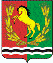 АДМИНИСТРАЦИЯМУНИЦИПАЛЬНОГО ОБРАЗОВАНИЯ РЯЗАНОВСКИЙ СЕЛЬСОВЕТ АСЕКЕВСКОГО РАЙОНА ОРЕНБУРГСКОЙ ОБЛАСТИП О С Т А Н О В Л Е Н И Е5311 П «Строительство инфраструктуры для запуска скважин в фонд ППД 2018-2019 гг.»  на территории муниципального образования Рязановский сельсовет Асекеевского района Оренбургской области. 